	                                                                    УТВЕРЖДАЮ                                                               Глава Донгаронского  с/п.                                                                                    	                                                    ___________________ Булкаев Э.Ш.  	                                                                  15. 01. 2021г.                                                                                                  	                                      ПЛАН   Профилактических, воспитательных пропагандистских мер комиссии              по работе молодежи  Донгаронского сельского поселения.	На 2021 год      №1От 30 марта 2020г.                                                     Главе Донгаронского                                                                                      сельского поселения                                                                                      Пригородный район                                                                                      Булкаеву Э.Ш.       Согласно утвержденному плану профилактических, воспитательных пропагандистских мер по работе молодежи Донгаронского сельского поселения на 2020г. Администрация Донгаронского сельского поселения в первом квартале текущего года проделала следующую работу: Комиссия по работе с молодежью, АМС сельского поселения совместно с МБОУ СОШ и директором клуба Кабисовой М.Г, женсоветам с/п. Кабисовой М.Р. провели торжественное мероприятие , посвященное дню защитников Отечество.Совместно с МБОУ СОШ, Женсоветом села провели уроки мужество. Большое внимание уделяется   патриотическому воспитанию молодежи.На постоянной основе проводятся межведомственные рейды по местам массового пребывание молодежи.Комиссия совместно с МБОУ СОШ    на постоянной основе ведет работу с семьями социального риска.На международный день борьбы наркобизнесом и наркомафией прочитали лекцию о пагубном влиянии на детский организм наркотиков.На постоянной основе ведется работа по проведению целевого набора в спортивную секцию, хореографические кружки.                Председатель комиссии                                                 Х.Цаллагов.№2От 30 июня 2020г.                                                      Главе Донгаронского                                                                                      сельского поселения                                                                                      Пригородный район                                                                                      Булкаеву Э.Ш.        Согласно утвержденному плану профилактических, воспитательных пропагандистских мер комиссии по работе молодежи Донгаронского сельского поселения на 2020г. Администрация  Донгаронского сельского поселения во втором квартале текущего года проделала следующую работу:Комиссия совместно с женсовета села и родительским комитетом МБОУ СОШ, участковым уполномоченным полиции Каргаевым А.С. довели до молодежи о детской и подростковой преступности, уголовной ответственности за вовлечения несовершеннолетних в преступную деятельность. Об ответственности за пособничество экстремистским и террористическим группировкам.Совместно с МБОУ СОШ провели торжественное мероприятие посвященное 75 годовщине Победы. Провели конкурс стихов посвященных военной тематике. Проводятся межведомственные рейдовые мероприятия по уничтожении очагов произрастания дикорастущих растений. Организовали отдых и занятость детей и молодежи из группы риска в каникулярное время.На международный день без табачного дыма прочитали лекцию о пагубном влиянии на детский организм наркотиков и сигарет.На постоянной основе ведется работа по проведению целевого набора в спортивную секцию, хореографические кружки.               Председатель комиссии                                        Х.Цаллагов                           КОМИССИЯ ПО РАБОТЕ С МОЛОДЕЖЬЮ№3От 30 сентября 2020г.                                                Главе Донгаронского                                                                                      сельского поселения                                                                                      Булкаеву Э.Ш.       Согласно утвержденному плану профилактических, воспитательных, пропагандистских мер комиссия по работе с молодежью Донгаронского сельского поселения на 2020г. в третьем квартале текущего года проделала следующую работу: Совместно с Комиссией женсовета села провели   работу с неблагонадежными семьями. Организовали отдых и занятость детей и молодежи из группы риска в каникулярное времяСовместно с МБОУ СОШ провели торжественное мероприятие посвященное новому учебному году. Провели мероприятие по профилактике Экстремизма и терроризма среди молодежи. Комиссия Донгаронскго сельского поселения   на постоянной основе ведет работу с семьями социального риска.Организовали мероприятия по выявлению угрозы совершения преступления экстремистской и террористической направленности в период подготовки и проведения праздника «День знаний»Внедрен в педагогическую практику образовательного учреждения профилактика злоупотребления психоактивными веществами и формирование культуры здорового образа жизни образовательной среде. На постоянной основе ведется работа по проведению целевого набор в спортивную секцию, хореографические кружки.        Председатель комиссии                                             Х.Цаллагов                      КОМИССИЯ ПО РАБОТЕ С МОЛОДЕЖЬЮ            №4            От 30 декабря 2020г.                                      Главе Донгаронского                                                                                      сельского поселения                                                                                      Булкаеву Э.Ш.       Согласно утвержденному плану профилактических, воспитательных пропагандистских мер комиссии по работе молодежи Донгаронского сельского поселения на 2020г. в четвертом квартале текущего года проделала следующую работу:Совместно с АМС, Женсоветом провели   работу с неблагонадежными семьями. Организовали отдых и занятость детей и молодежи из группы риска в каникулярное времяСовместно с СОШ МБОУ провели торжественное мероприятие посвященное новому учебному году.Провели мероприятие по профилактике Экстремизма и терроризма среди молодежи.На постоянной основе ведет работу с семьями социального риска.Организовали мероприятия по выявлению угрозы совершения преступления экстремистской и террористической направленности.Организовали мероприятий по обеспечению безопасности и выявлению угрозы совершения преступления экстремистской и террористической направленности в период подготовки и проведения новогодних и Рождественских праздников.Провели работы среди населения по вопросам формирования             негативного отношения к наркотикам и пропаганды здорового образа жизни.              Председатель комиссии                                    Х.Цаллагов    363101, Республика Северная Осетия – Алания, с. Донгарон, ул. Кирова, 5; тел./ факс: 8(86738) 2-21-86;   http://www.amsdongaron.ru, e-mail: dongarond@mail.ru                                                № __________От ______________ г.                                           Главе АМС МО                                                                                Пригородный район                                                                                Есиеву Р.А.	Уважаемый Руслан Асланбекович!	В соответствии с поручением Главы  РСО-Алания В.З. Битарова   администрация Донгаронского сельского поселения предоставляет план проводимых мероприятий приуроченных празднованию Дня физкультурника№Наименование мероприятия Срок проведенияОтветственный за подготовкуОтметка об исполнении.1Разработка и утверждение планов и других правовых работ Донгаронского с/п. совместно с МБОУ СОШ с. Донгарон, в сфере  воспитательной деятельности.Январь. Булкаев Э.Ш.Хетагуров Э.А.Цаллагов Х.Х.Кабисова М.Г.1Активное участие в проведении целевого набора в спортивные секции, клубы и хореографические кружкиВ течении годаЦаллагов Х.ХКабисова М. ГКабисов А.В2Торжественное мероприятия, посвященное дню защитников Отечество 23 февраля Проведение уроков мужества. Проведение межведомственных рейдов по местам массового пребывание молодежи и работы с семьями социального риска.ФевральДжусоева Р.Л.Хетагуров Э.А.Кабисова М.Г.Цаллагов Х.Х.4Лекции о детской и подростковой преступности уголовной ответственности за вовлечения несовершеннолетних в преступную деятельность. Об ответственности за пособничество экстремистским и террористическим группировкам.Проведение мероприятий по охране и укреплению здоровье населения;марта Международный день борьбы с наркобизнесом и наркомафией,7- апреля Всемирный день здоровья31 мая Всемирный день без табачного дыма26 июня Международный день борьбы с наркоманией27 июня Всемирный день молодежи13 августа День физкультурника 17 ноября Международный день отказа от курения10 ноября Всемирный день молодежи. АпрельБулкаев Э.Ш.Хетагуров Э.А.   Каргаев А.С.Цаллагов Х.Х.5Торжественное мероприятие посвященное 76 годовщине Победы. Конкурс стихов посвященных военной тематике. МайКабисова М.Г.Бязрова З.К.Цаллагов Х.Х.Алборова Б.Х.Касаева Л.Р.Царакова З.Т.5Участие в конкурсов, фестивалей5Участие в уничтожении очагов произрастания конопли, мака и других дикорастущих наркосодержащих растенийМай - сентябрьЦаллагов Х. Х.Молодежь селаСовместно с АМС МО Пригородный район7Работа с неблагонадежными семьямиОрганизация отдыха и занятости детей и молодежи из группы риска в каникулярное время. ИюльБязрова З.К.Кабисова М.Г.Хетагуров Э.А.Цаллагов Х.Х.Кабисова М.Р.7Участие в организации отдыха и занятости детей и молодежи из группы риска в каникулярное времяВ период каникулМБОУ СОШЦаллагов Х.ХКабисова М.Г.8Организация мероприятий по выявлению угрозы совершения преступления экстремистской и террористической направленности в период подготовки и проведения праздника « День знаний»Внедрение в педагогическую практику образовательного учреждения, направленную на профилактику злоупотребления психоактивными веществами и формирование культуры здорового образа жизни образовательной среде.Август- сентябрьБулкаев Э.Ш.Хетагуров Э.А. Каргаев А.С.Бязрова З.К.Цаллагов Х.Х.Кабисова М.Р.8Активное участие в формировании культуры здорового образа жизниСентябрьКабисов А.В.Цаллагов Х.ХКабисова М.Г.Кабисова М.Р.9Работа по предупреждению проявления религиозных структур. Неформальных объединений и лиц исповедующих идей религиозного и национального экстремизма. Укреплению национальной политики и развитию межконфессиональных отношений среди жителей села.Проведение целевого набора в спортивные секции и клубы . группы здоровья подростков.ОктябрьБулкаев Э.Ш.Болотаев Э.П.Тимиев Б.С.Кабисов А.В.Цаллагов Х.Х.10Проведения занятий с учащимися школы по изучению норм законодательства, предусматривающегося ответственность за националистические и иные формы экстремистского проявленияПроведение в школе собраний для родителей учащихся старших классов с участием педагогов психологов, медицинских работников. Работников правоохранительных органов в целях доведения информации о первичных признаков наркомании. Ее последствиях и методах противодействий.НоябрьБулкаев Э.Ш..Хетагуров Э.А.Каргаев А.С.Цаллагов Х.1010 ноября Всемирный день молодежиНоябрьКабисова М.Г.Кабисов А.В. Цаллагов Х.Х.11Организация мероприятий по обеспечению безопасности и выявлению угрозы совершения преступления экстремистской и террористической  направленности в период подготовки и проведения новогодних и Рождественских праздниковПроведение работы среди населения по вопросам  формирования негативного отношения к наркотикам и пропаганды здорового образа жизни.ДекабрьБулкаев Э.Ш.Касаева З.М.Хетагуров Э.А.Кабисова М.Г.Джусоева Р.Л.Бязрова З.К.Цаллагов Х.Х.Уæрæсейы ФедерациРеспубликæЦæгат Ирыстон – АланиГорæтгæрон районы Донгæроны хъæуыбынæттон хиуынаффæйадыадминистраци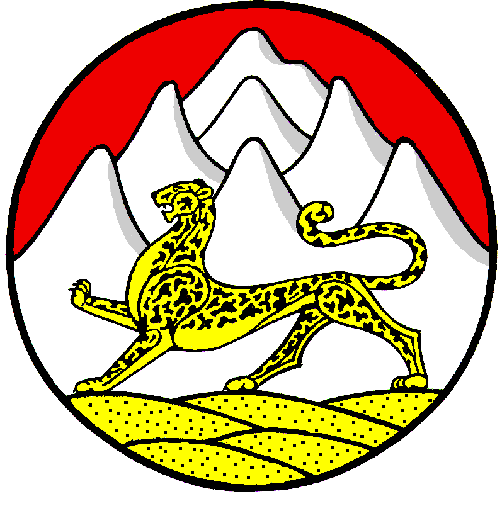 Российская ФедерацияРеспубликаСеверная Осетия – АланияАдминистрация местного              самоуправления     Донгаронского сельского     Поселения Пригородного                     района№Названия мероприятияМесто проведенияПредполагаемое количество участниковОтветственное лицоКонтактный телефон1Турнир по греко-римской борьбеМБОУ СОШ50- участниковКабисов А.В.8919 429 77 812Турнир по волейболуМБОУ СОШ20 участниковЦаллагов Х.8919 429 77 813Турнир по футболуМБОУ СОШ20 участниковЦаллагов Х.8919 429 77 8148919 429 77 81